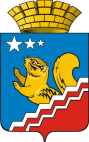 АДМИНИСТРАЦИЯ ВОЛЧАНСКОГО ГОРОДСКОГО ОКРУГАП Р О Т О К О ЛЗаседания Координационной комиссии при главе Волчанского городского округапо реализации, оценке эффективности и контролю за выполнением муниципальных программВолчанского городского округа15.06.2020 г.	        								              №  1Кабинет главы Волчанского городского округаПредседатель – Бородулина И.В., заместитель главы администрации  Волчанского городского округа по социальным вопросамСекретарь – Феттер Е.В., начальник экономического отдела администрации Волчанского городского округаПрисутствовали:Начальник отдела образования ВГО			- Адельфинская О.В.Начальник  финансового отделаадминистрации ВГО						- Симонова Т.В.И.о. директора МКУ «УГХ»					- Захаров Е.К.И.о. председателя КУИ ВГО					- Сандуляк Н.М.Начальник Отдела ЖКХ,строительства и архитектуры					- Клементьева Ю.П.О выполнении муниципальных программ ВГО за 2019 год (сфера – органы местного самоуправления).(докладчики: Бородулина И.В., Феттер Е.В., Карелина Т.Б., Сандуляк Н.М., Симонова Т.В., Клементьева Ю.П.)Выступила:Бородулина И.В.:При реализации муниципальных программ обращать особое внимание на соответствие финансирования  мероприятий и выполнение целевых показателей эффективности программ. Обязательно между показателями и мероприятиями должна быть взаимосвязь.Решили:Информацию по реализации муниципальных программ ВГО:- Совершенствование социально-экономической политики на территории ВГО до 2024 года;- Обеспечение общественной безопасности на территории ВГО на 2014-2020 годы;- Профилактика правонарушений на территории ВГО до 2024 года;- Повышение эффективности управления муниципальной собственностью ВГО до 2020 года;- Управление муниципальными финансами ВГО на 2014-2020 годы;- Развитие муниципальной службы в ВГО на 2015-2020 годы;- Противодействие коррупции в Волчанском городском округе до 2020 года;- Подготовка документов территориального планирования, градостроительного зонирования и документации по планировке территории Вго на 2015-2020 годы;- Реализация прочих мероприятий в ВГО на период до 2024 года.за 2019 год принять к сведению.Председательствующий					             И.В. БородулинаСекретарь						                                 Е.В. Феттер